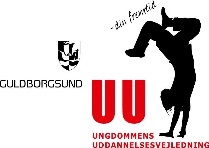 15-17 årig statistik UU Guldborgsund15-17 årig statistik UU Guldborgsund15-17 årig statistik UU Guldborgsund15-17 årig statistik UU GuldborgsundGuldborgsundGuldborgsundAntal% Maj 2016Sept. 2016Nov.2016Feb.2017Okt. 2017Feb. 2018 Maj 2016Sept. 2016Nov.2016Feb.2017Okt. 2017Feb. 2018Afbrudt55579120%0%0%0%0%1%Afsluttet53621417150%2%0%1%1%1%Fremtidig aktivitet aftalt9834513110%0%2%0%1%1%I gang20402051204920842041201099%98%98%99%98%98%Ukendt22210%0%0%0%0%0%I alt206121022090211020822049100%100%100%100%100%100%Andel i gang20492059208320892054202199,4%98,0%99,7%99,0%98,7%98,6%